横浜市立　山内小学校　ご案内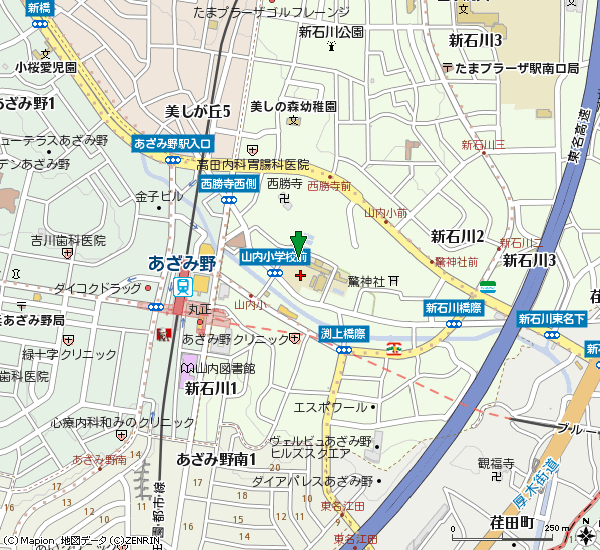 ≪山内小学校　注意事項≫◆　駐車場はございません。公共の交通機関をご利用いただくか、あざみ野駅周辺の有料駐車場をご利用いただき、会場へは徒歩での入場をお願いします。◆　学校周辺での駐車および乗り降りは一切禁止です。騒音等近隣住民にご迷惑がかからないよう、ご協力お願いします。ボール使用のアップは、9: 00からです。トイレは土足厳禁です。ごみは各自お持ち帰りください。学校敷地内及び周辺は禁煙でお願いします。今後の大会開催の為にも、ご理解のうえ皆様のご協力をお願い致します。